Cœur coulant au Chocolat : 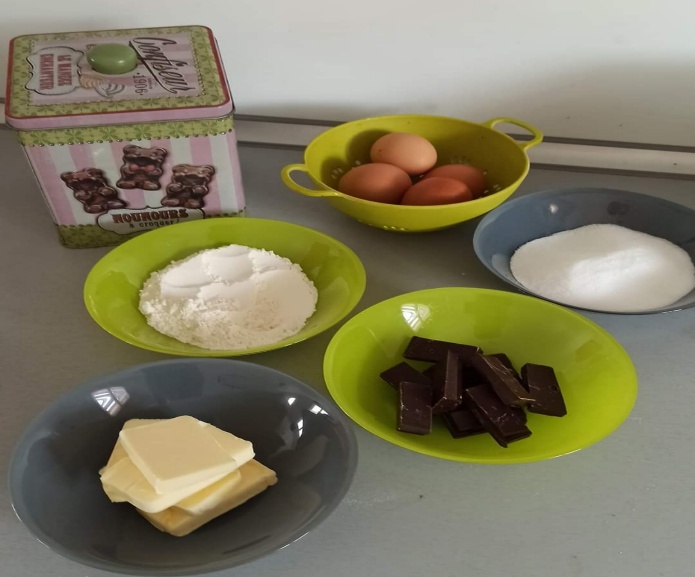 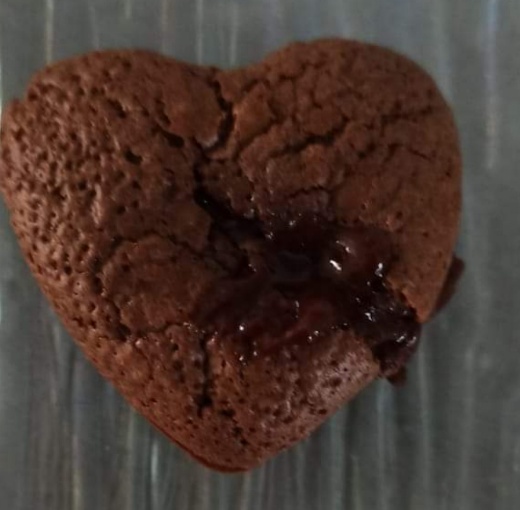 110 g de chocolat noir110 g de beurre 150 g de sucre 60 g de farine Faire chauffer le four à  200 degrés Faire fondre le beurre et le chocolat au micro ondes pendant 1 à  2 min. Bien mélanger. Ajouter la farine et le sucre. Fouetter le tout.Battre les 4 œufs et les mettre dans le mélange au chocolat. Mettre dans des petits plats individuels en forme de cœur ou autre. Faire cuire 6 min maximum. 